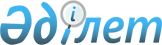 Степногорск қалалық мәслихатының 2016 жылғы 24 желтоқсандағы № 6С-13/2 "2017-2019 жылдарға арналған қала бюджеті туралы" шешіміне өзгерістер енгізу туралыАқмола облысы Степногорск қалалық мәслихатының 2017 жылғы 11 желтоқсандағы № 6С-23/2 шешімі. Ақмола облысының Әділет департаментінде 2017 жылғы 20 желтоқсанда № 6237 болып тіркелді
      РҚАО-ның ескертпесі.

      Құжаттың мәтінінде түпнұсқаның пунктуациясы мен орфографиясы сақталған.
      Қазақстан Республикасының 2008 жылғы 4 желтоқсандағы Бюджет кодексінің 109-бабының 5-тармағына, Қазақстан Республикасының 2001 жылғы 23 қаңтардағы "Қазақстан Республикасындағы жергілікті мемлекеттік басқару және өзін-өзі басқару туралы" Заңының 6-бабының 1-тармағына сәйкес Степногорск қалалық мәслихаты ШЕШІМ ҚАБЫЛДАДЫ:
      1. Степногорск қалалық мәслихатының 2016 жылғы 24 желтоқсандағы № 6С-13/2 "2017-2019 жылдарға арналған қала бюджеті туралы" (Нормативтік құқықтық актілерді мемлекеттік тіркеу тізілімінде № 5680 болып тіркелген, 2017 жылғы 12 қаңтарда "Степногорск ақшамы" және "Вечерний Степногорск" аймақтық қоғамдық-саяси газеттерінде жарияланған) шешіміне келесі өзгерістер енгізілсін:
      1-тармақ жаңа редакцияда баяндалсын:
      "1. 2017-2019 жылдарға арналған қала бюджеті тиісінше 1, 2, 3-қосымшаларына сәйкес, соның ішінде 2017 жылға келесі көлемдерде бекітілсін:
      1) кірістер – 5 216 809,5 мың теңге, соның ішінде:
      салықтық түсімдер – 2 495 989,3 мың теңге;
      салықтық емес түсімдер – 49 991,7 мың теңге;
      негізгі капиталды сатудан түсетін түсімдер – 59 787,1 мың теңге;
      трансферттер түсімі – 2 611 041,4 мың теңге;
      2) шығындар – 5 193 883 мың теңге;
      3) таза бюджеттік кредиттеу – 985 405 мың теңге, соның ішінде:
      бюджеттік кредиттер – 986 967 мың теңге;
      бюджеттік кредиттерді өтеу – 1 562 мың теңге;
      4) қаржы активтерімен операциялар бойынша сальдо – 50 000 мың теңге, соның ішінде:
      қаржы активтерін сатып алу – 50 000 мың теңге;
      мемлекеттің қаржы активтерін сатудан түсетін түсімдер – 0 мың теңге;
      5) бюджет тапшылығы (профициті) – - 1 012 478,5 мың теңге;
      6) бюджет тапшылығын қаржыландыру (профицитін пайдалану) – 1 012 478,5 мың теңге.";
      көрсетілген шешімнің 1, 4, 5-қосымшалары осы шешімнің 1, 2, 3-қосымшаларына сәйкес жаңа редакцияда баяндалсын.
      2. Осы шешім Ақмола облысының Әділет департаментінде мемлекеттік тіркелген күнінен бастап күшіне енеді және 2017 жылғы 1 қаңтардан бастап қолданысқа енгізіледі.
      "КЕЛІСІЛДІ"
      11.12.2017 ж.
      11.12.2017 ж. 2017 жылға арналған қала бюджеті Нысаналы трансферттердің есебінен 2017 жылға арналған қала бюджетінің шығындары 2017-2019 жылдарға арналған қала бюджетін дамытудың бюджеттік бағдарламаларының тізбесі
					© 2012. Қазақстан Республикасы Әділет министрлігінің «Қазақстан Республикасының Заңнама және құқықтық ақпарат институты» ШЖҚ РМК
				
      Қалалық мәслихат
сессиясының төрайымы

Н.Морозова

      Қалалық мәслихаттың
хатшысы

Ғ.Көпеева

      Степногорск қаласының әкімі

Ә.Күмпекеев

      "Степногорск қаласының
экономика және қаржы
бөлімі" мемлекеттік
мекемесінің басшысы

Ш.Төлегенова
Степногорск қалалық
мәслихатының
2017 жылғы 11 желтоқсандағы
№ 6С-23/2 шешіміне
1-қосымшаСтепногорск қалалық
мәслихатының
2016 жылғы 24 желтоқсандағы
№ 6С-13/2 шешіміне
1-қосымша
Санаты
Санаты
Санаты
Санаты
мың теңге
сомасы
Сыныбы
Сыныбы
Сыныбы
мың теңге
сомасы
Ішкі сыныбы
Ішкі сыныбы
мың теңге
сомасы
1
2
3
4
5
I. КІРІСТЕР
I. КІРІСТЕР
I. КІРІСТЕР
I. КІРІСТЕР
5 216 809,5
1
САЛЫҚТЫҚ ТҮСІМДЕР
2 495 989,3
01
Табыс салығы
226 996
2
Жеке табыс салығы
226 996
03
Әлеуметтік салық
1 693 379
1
Әлеуметтік салық
1 693 379
04
Меншiкке салынатын салықтар
414 504
1
Мүлiкке салынатын салықтар
230 107
3
Жер салығы
22 928
4
Көлiк құралдарына салынатын салық
161 266
5
Бірыңғай жер салығы
203
05
Тауарларға, жұмыстарға және қызметтерге салынатын iшкi салықтар
138 615
2
Акциздер
41 597
3
Табиғи және басқа да ресурстарды пайдаланғаны үшiн түсетiн түсiмдер
22 437
4
Кәсiпкерлiк және кәсiби қызметтi жүргiзгенi үшiн алынатын алымдар
74 026
5
Ойын бизнесіне салық
555
07
Басқа да салықтар
753,3
1
Басқа да салықтар
753,3
08
Заңдық маңызы бар әрекеттерді жасағаны және (немесе) оған уәкілеттігі бар мемлекеттік органдар немесе лауазымды адамдар құжаттар бергені үшін алынатын міндетті төлемдер
21 742
1
Мемлекеттік баж
21 742
2
САЛЫҚТЫҚ ЕМЕС ТҮСІМДЕР
49 991,7
01
Мемлекеттік меншіктен түсетін кірістер
39 374,7
1
Мемлекеттік кәсіпорындардың таза кірісі бөлігінің түсімдері
684,9
5
Мемлекет меншігіндегі мүлікті жалға беруден түсетін кірістер
20 015,1
7
Мемлекеттік бюджеттен берілген кредиттер бойынша сыйақылар
18 235,7
9
Мемлекет меншігінен түсетін басқа да кірістер
439
04
Мемлекеттік бюджеттен қаржыландырылатын, сондай-ақ Қазақстан Республикасы Ұлттық Банкінің бюджетінен (шығыстар сметасынан) ұсталатын және қаржыландырылатын мемлекеттік мекемелер салатын айыппұлдар, өсімпұлдар, санкциялар, өндіріп алулар
797,3
1
Мұнай секторы ұйымдарынан түсетін түсімдерді қоспағанда, мемлекеттік бюджеттен қаржыландырылатын, сондай-ақ Қазақстан Республикасы Ұлттық Банкінің бюджетінен (шығыстар сметасынан) ұсталатын және қаржыландырылатын мемлекеттік мекемелер салатын айыппұлдар, өсімпұлдар, санкциялар, өндіріп алулар
797,3
06
Басқа да салықтық емес түсiмдер
9 819,7
1
Басқа да салықтық емес түсiмдер
9 819,7
3
НЕГІЗГІ КАПИТАЛДЫ САТУДАН ТҮСЕТІН ТҮСІМДЕР
59 787,1
01
Мемлекеттік мекемелерге бекітілген мемлекеттік мүлікті сату
26 836,1
1
Мемлекеттік мекемелерге бекітілген мемлекеттік мүлікті сату
26 836,1
03
Жердi және материалдық емес активтердi сату
32 951
1
Жерді сату
29 500
2
Материалдық емес активтерді сату 
3 451
4
ТРАНСФЕРТТЕР ТҮСІМІ
2 611 041,4
02
Мемлекеттiк басқарудың жоғары тұрған органдарынан түсетiн трансферттер
2 611 041,4
2
Облыстық бюджеттен түсетiн трансферттер
2 611 041,4
Функционалдық топ
Функционалдық топ
Функционалдық топ
Функционалдық топ
мың теңге
сомасы
Бюджеттік бағдарламалардың әкімшісі
Бюджеттік бағдарламалардың әкімшісі
Бюджеттік бағдарламалардың әкімшісі
мың теңге
сомасы
Бағдарлама
Бағдарлама
мың теңге
сомасы
Атауы
мың теңге
сомасы
1
2
3
4
5
II. ШЫҒЫНДАР
5 193 883
01
Жалпы сипаттағы мемлекеттік қызметтер 
384 995,3
112
Аудан (облыстық маңызы бар қала) мәслихатының аппараты
16 263,6
001
Аудан (облыстық маңызы бар қала) мәслихатының қызметін қамтамасыз ету жөніндегі қызметтер
15 717,3
003
Мемлекеттік органның күрделі шығыстары
546,3
122
Аудан (облыстық маңызы бар қала) әкімінің аппараты
189 188,4
001
Аудан (облыстық маңызы бар қала) әкімінің қызметін қамтамасыз ету жөніндегі қызметтер
148 031,1
003
Мемлекеттік органның күрделі шығыстары
39 776,9
009
Ведомстволық бағыныстағы мемлекеттік мекемелерінің және ұйымдарының күрделі шығыстары
1 380,4
123
Қаладағы аудан, аудандық маңызы бар қала, кент, ауыл, ауылдық округ әкімінің аппараты
117 783
001
Қаладағы аудан, аудандық маңызы бар қаланың, кент, ауыл, ауылдық округ әкімінің қызметін қамтамасыз ету жөніндегі қызметтер
109 274,6
022
Мемлекеттік органның күрделі шығыстары
8 508,4
459
Ауданның (облыстық маңызы бар қаланың) экономика және қаржы бөлімі
25 525,4
001
Ауданның (облыстық маңызы бар қаланың) экономикалық саясаттын қалыптастыру мен дамыту, мемлекеттік жоспарлау, бюджеттік атқару және коммуналдық меншігін басқару саласындағы мемлекеттік саясатты іске асыру жөніндегі қызметтер 
24 409,1
010
Жекешелендіру, коммуналдық меншікті басқару, жекешелендіруден кейінгі қызмет және осыған байланысты дауларды реттеу 
919,2
015
Мемлекеттік органның күрделі шығыстары
197,1
458
Ауданның (облыстық маңызы бар қаланың) тұрғын үй-коммуналдық шаруашылығы, жолаушылар көлігі және автомобиль жолдары бөлімі
36 234,9
001
Жергілікті деңгейде тұрғын үй-коммуналдық шаруашылығы, жолаушылар көлігі және автомобиль жолдары саласындағы мемлекеттік саясатты іске асыру жөніндегі қызметтер
23 079,1
013
Мемлекеттік органның күрделі шығыстары
13 155,8
02
Қорғаныс
273 006,8
122
Аудан (облыстық маңызы бар қала) әкімінің аппараты 
273 006,8
005
Жалпыға бірдей әскери міндетті атқару шеңберіндегі іс-шаралар
3 054,8
006
Аудан (облыстық маңызы бар қала) ауқымындағы төтенше жағдайлардың алдын алу және оларды жою
269 752
007
Аудандық (қалалық) ауқымдағы дала өрттерінің, сондай-ақ мемлекеттік өртке қарсы қызмет органдары құрылмаған елдi мекендерде өрттердің алдын алу және оларды сөндіру жөніндегі іс-шаралар
200
03
Қоғамдық тәртіп, қауіпсіздік, құқықтық, сот, қылмыстық-атқару қызметі
2 020,3
458
Ауданның (облыстық маңызы бар қаланың) тұрғын үй-коммуналдық шаруашылығы, жолаушылар көлігі және автомобиль жолдары бөлімі
2 020,3
021
Елдi мекендерде жол қозғалысы қауiпсiздiгін қамтамасыз ету
2 020,3
04
Білім беру
3 069 402,8
123
Қаладағы аудан, аудандық маңызы бар қала, кент, ауыл, ауылдық округ әкімінің аппараты
2 444,2
005
Ауылдық жерлерде балаларды мектепке дейін тегін алып баруды және кері алып келуді ұйымдастыру
2 444,2
464
Ауданның (облыстық маңызы бар қаланың) білім бөлімі
3 025 060,6
001
Жергілікті деңгейде білім беру саласындағы мемлекеттік саясатты іске асыру жөніндегі қызметтер
15 272
003
Жалпы білім беру
2 006 728,5
005
Ауданның (облыстық маңызы бар қаланың) мемлекеттік білім беру мекемелер үшін оқулықтар мен оқу-әдiстемелiк кешендерді сатып алу және жеткізу
72 066,6
006
Балаларға қосымша білім беру
164 626,3
007
Аудандық (қалалық) ауқымдағы мектеп олимпиадаларын және мектептен тыс іс-шараларды өткiзу
1 729
009
Мектепке дейінгі тәрбие мен оқыту ұйымдарының қызметін қамтамасыз ету
396 078,8
015
Жетім баланы (жетім балаларды) және ата-аналарының қамқорынсыз қалған баланы (балаларды) күтіп-ұстауға қамқоршыларға (қорғаншыларға) ай сайынға ақшалай қаражат төлемі
30 014,4
018
Кәсіптік оқытуды ұйымдастыру
33 423
022
Жетім баланы (жетім балаларды) және ата-анасының қамқорлығынсыз қалған баланы (балаларды) асырап алғаны үшін Қазақстан азаматтарына біржолғы ақша қаражатын төлеуге арналған төлемдер
340,4
040
Мектепке дейінгі білім беру ұйымдарында мемлекеттік білім беру тапсырысын іске асыруға
269 000
067
Ведомстволық бағыныстағы мемлекеттік мекемелерінің және ұйымдарының күрделі шығыстары
35 781,6
465
Ауданның (облыстық маңызы бар қаланың) дене шынықтыру және спорт бөлімі
41 362,2
017
Балалар мен жасөспірімдерге спорт бойынша қосымша білім беру
41 362,2
467
Ауданның (облыстық маңызы бар қаланың) құрылыс бөлімі
535,8
024
Бастауыш, негізгі орта және жалпы орта білім беру объектілерін салу және реконструкциялау
446,5
037
Мектепке дейiнгi тәрбие және оқыту объектілерін салу және реконструкциялау
89,3
06
Әлеуметтік көмек және әлеуметтік қамсыздандыру
334 113,4
464
Ауданның (облыстық маңызы бар қаланың) білім бөлімі
15 769,4
030
Патронат тәрбиешілерге берілген баланы (балаларды) асырап бағу 
14 567,4
031
Жетім балаларды және ата-аналарының қамқорынсыз қалған, отбасылық үлгідегі балалар үйлері мен асыраушы отбасыларындағы балаларды мемлекеттік қолдау
1 202
451
Ауданның (облыстық маңызы бар қаланың) жұмыспен қамту және әлеуметтік бағдарламалар бөлімі
318 344
001
Жергілікті деңгейде халық үшін әлеуметтік бағдарламаларды жұмыспен қамтуды қамтамасыз етуді іске асыру саласындағы мемлекеттік саясатты іске асыру жөніндегі қызметтер 
41 283,5
002
Жұмыспен қамту бағдарламасы
78 151,7
005
Мемлекеттік атаулы әлеуметтік көмек
352,8
006
Тұрғын үйге көмек көрсету
14 600
007
Жергілікті өкілетті органдардың шешімі бойынша мұқтаж азаматтардың жекелеген топтарына әлеуметтік көмек
33 928,4
010
Үйден тәрбиеленіп оқытылатын мүгедек балаларды материалдық қамтамасыз ету
1 531,9
011
Жәрдемақыларды және басқа да әлеуметтік төлемдерді есептеу, төлеу мен жеткізу бойынша қызметтерге ақы төлеу
434
014
Мұқтаж азаматтарға үйде әлеуметтік көмек көрсету
45 551,4
016
18 жасқа дейінгі балаларға мемлекеттік жәрдемақылар
13 500
017
Мүгедектерді оңалту жеке бағдарламасына сәйкес, мұқтаж мүгедектерді міндетті гигиеналық құралдармен және ымдау тілі мамандарының қызмет көрсетуін, жеке көмекшілермен қамтамасыз ету
17 372
021
Мемлекеттік органның күрделі шығыстары 
84,1
023
Жұмыспен қамту орталықтарының қызметін қамтамасыз ету
25 877,5
025
"Өрлеу" жобасы бойынша келісілген қаржылай көмекті енгізу
4 234
050
Қазақстан Республикасында мүгедектердің құқықтарын қамтамасыз ету және өмір сүру сапасын жақсарту жөніндегі 2012-2018 жылдарға арналған іс-шаралар жоспарын іске асыру
32 369,7
054
Үкіметтік емес ұйымдарда мемлекеттік әлеуметтік тапсырысты орналастыру
9 073
07
Тұрғын үй-коммуналдық шаруашылық
282 298,5
123
Қаладағы аудан, аудандық маңызы бар қала, кент, ауыл, ауылдық округ әкімінің аппараты
9 433,5
008
Елді мекендердегі көшелерді жарықтандыру
2 386,3
010
Жерлеу орындарын ұстау және туыстары жоқ адамдарды жерлеу
775,2
011
Елді мекендерді абаттандыру мен көгалдандыру
6 272
458
Ауданның (облыстық маңызы бар қаланың) тұрғын үй-коммуналдық шаруашылығы, жолаушылар көлігі және автомобиль жолдары бөлімі
183 001,2
015
Елдi мекендердегі көшелердi жарықтандыру
19 115,9
016
Елдi мекендердiң санитариясын қамтамасыз ету
68 700
017
Жерлеу орындарын ұстау және туыстары жоқ адамдарды жерлеу
2 361,1
018
Елдi мекендердi абаттандыру және көгалдандыру
92 179,8
031
Кондоминиум объектісіне техникалық паспорттар дайындау
644,4
467
Ауданның (облыстық маңызы бар қаланың) құрылыс бөлімі
83 651,9
003
Коммуналдық тұрғын үй қорының тұрғын үйін жобалау және (немесе) салу, реконструкциялау
64 130,3
004
Инженерлік-коммуникациялық инфрақұрылымды жобалау, дамыту және (немесе) жайластыру
12 855,6
007
Қаланы және елді мекендерді абаттандыруды дамыту
6 666
479
Ауданның (облыстық маңызы бар қаланың) тұрғын үй инспекциясы бөлімі 
6 211,9
001
Жергілікті деңгейде тұрғын үй қоры саласындағы мемлекеттік саясатты іске асыру жөніндегі қызметтер
5 865
005
Мемлекеттік органның күрделі шығыстары
346,9
08
Мәдениет, спорт, туризм және ақпараттық кеңістік
319 111,9
455
Ауданның (облыстық маңызы бар қаланың) мәдениет және тілдерді дамыту бөлімі
245 276,1
001
Жергілікті деңгейде тілдерді және мәдениетті дамыту саласындағы мемлекеттік саясатты іске асыру жөніндегі қызметтер
9 656,5
010
Мемлекеттік органның күрделі шығыстары
333,5
003
Мәдени-демалыс жұмысын қолдау
165 881,9
006
Аудандық (қалалық) кітапханалардың жұмыс істеуі
56 399,7
007
Мемлекеттік тілді және Қазақстан халқының басқа да тілдерін дамыту
11 567,6
032
Ведомстволық бағыныстағы мемлекеттік мекемелерінің және ұйымдарының күрделі шығыстары
1 436,9
456
Ауданның (облыстық маңызы бар қаланың) ішкі саясат бөлімі
44 347,5
001
Жергілікті деңгейде ақпарат, мемлекеттілікті нығайту және азаматтардың әлеуметтік сенімділігін қалыптастыру саласында мемлекеттік саясатты іске асыру жөніндегі қызметтер
11 219
002
Мемлекеттік ақпараттық саясат жүргізу жөніндегі қызметтер
21 570
003
Жастар саясаты саласында іс-шараларды iске асыру
9 002
006
Мемлекеттік органның күрделі шығыстары
1 956,9
032
Ведомстволық бағыныстағы мемлекеттік мекемелерінің және ұйымдарының күрделі шығыстары
599,6
465
Ауданның (облыстық маңызы бар қаланың) дене шынықтыру және спорт бөлімі
29 488,3
001
Жергілікті деңгейде дене шынықтыру және спорт саласындағы мемлекеттік саясатты іске асыру жөніндегі қызметтер
13 850,1
004
Мемлекеттік органның күрделі шығыстары
1 569,3
006
Аудандық (облыстық маңызы бар қалалық) деңгейде спорттық жарыстар өткізу
5 125
007
Әртүрлi спорт түрлерi бойынша аудан (облыстық маңызы бар қала) құрама командаларының мүшелерiн дайындау және олардың облыстық спорт жарыстарына қатысуы
8 943,9
10
Ауыл, су, орман, балық шаруашылығы, ерекше қорғалатын табиғи аумақтар, қоршаған ортаны және жануарлар дүниесін қорғау, жер қатынастары
42 190,5
459
Ауданның (облыстық маңызы бар қаланың) экономика және қаржы бөлімі
1 131,4
099
Мамандарға әлеуметтік қолдау көрсету жөніндегі шараларды іске асыру 
1 131,4
463
Ауданның (облыстық маңызы бар қаланың) жер қатынастары бөлімі
7 596,8
001
Аудан (облыстық маңызы бар қала) аумағында жер қатынастарын реттеу саласындағы мемлекеттік саясатты іске асыру жөніндегі қызметтер
7 489,5
007
Мемлекеттік органның күрделі шығыстары
107,3
474
Ауданның (облыстық маңызы бар қаланың) ауыл шаруашылығы және ветеринария бөлімі
33 462,3
001
Жергілікті деңгейде ауыл шаруашылығы және ветеринария саласындағы мемлекеттік саясатты іске асыру жөніндегі қызметтер
11 054,7
003
Мемлекеттік органның күрделі шығыстары
133,5
007
Қаңғыбас иттер мен мысықтарды аулауды және жоюды ұйымдастыру
1 000
013
Эпизоотияға қарсы іс-шаралар жүргізу
19 874
047
Жануарлардың саулығы мен адамның денсаулығына қауіп төндіретін, алып қоймай залалсыздандырылған (зарарсыздандырылған) және қайта өңделген жануарлардың, жануарлардан алынатын өнімдер мен шикізаттың құнын иелеріне өтеу
1 400,1
11
Өнеркәсіп, сәулет, қала құрылысы және құрылыс қызметі
63 560,2
467
Ауданның (облыстық маңызы бар қаланың) құрылыс бөлімі
40 986,3
001
Жергілікті деңгейде құрылыс саласындағы мемлекеттік саясатты іске асыру жөніндегі қызметтер
36 186,2
017
Мемлекеттік органның күрделі шығыстары
4 800,1
468
Ауданның (облыстық маңызы бар қаланың) сәулет және қала құрылысы бөлімі
22 573,9
001
Жергілікті деңгейде сәулет және қала құрылысы саласындағы мемлекеттік саясатты іске асыру жөніндегі қызметтер
9 005,5
003
Аудан аумағында қала құрылысын дамыту схемаларын және елді мекендердің бас жоспарларын әзірлеу
13 152
004
Мемлекеттік органның күрделі шығыстары
416,4
12
Көлiк және коммуникация
295 978,8
123
Қаладағы аудан, аудандық маңызы бар қала, кент, ауыл, ауылдық округ әкімінің аппараты
2 074,2
013
Аудандық маңызы бар қалаларда, кенттерде, ауылдарда, ауылдық округтерде автомобиль жолдарының жұмыс істеуін қамтамасыз ету
2 074,2
458
Ауданның (облыстық маңызы бар қаланың) тұрғын үй-коммуналдық шаруашылығы, жолаушылар көлігі және автомобиль жолдары бөлімі
293 904,6
022
Көлік инфрақұрылымын дамыту
5 308
023
Автомобиль жолдарының жұмыс істеуін қамтамасыз ету
288 596,6
13
Басқалар
21 100,3
123
Қаладағы аудан, аудандық маңызы бар қала, кент, ауыл, ауылдық округ әкімінің аппараты
3 122,9
040
Өңірлерді дамытудың 2020 жылға дейінгі бағдарламасы шеңберінде өңірлерді экономикалық дамытуға жәрдемдесу бойынша шараларды іске асыру
3 122,9
469
Ауданның (облыстық маңызы бар қаланың) кәсіпкерлік бөлімі
17 977,4
001
Жергілікті деңгейде кәсіпкерлікті дамыту саласындағы мемлекеттік саясатты іске асыру жөніндегі қызметтер
17 619,4
004
Мемлекеттік органның күрделі шығыстары
358
14
Борышқа қызмет көрсету
560,2
459
Ауданның (облыстық маңызы бар қаланың) экономика және қаржы бөлімі
560,2
021
Жергілікті атқарушы органдардың облыстық бюджеттен қарыздар бойынша сыйақылар мен өзге де төлемдерді төлеу бойынша борышына қызмет қөрсету
560,2
15
Трансферттер
105 544
459
Ауданның (облыстық маңызы бар қаланың) экономика және қаржы бөлімі
105 544
006
Нысаналы пайдаланылмаған (толық пайдаланылмаған) трансферттерді қайтару
78 021,4
024
Заңнаманы өзгертуге байланысты жоғары тұрған бюджеттің шығындарын өтеуге төменгі тұрған бюджеттен ағымдағы нысаналы трансферттер
12 834,8
051
Жергілікті өзін-өзі басқару органдарына берілетін трансферттер
8 673,8
054
Қазақстан Республикасының Ұлттық қорынан берілетін нысаналы трансферт есебінен республикалық бюджеттен бөлінген пайдаланылмаған (түгел пайдаланылмаған) нысаналы трансферттердің сомасын қайтару
6 014
III. Таза бюджеттік кредиттеу
985 405
Бюджеттiк кредиттер 
986 967
07
Тұрғын үй-коммуналдық шаруашылық
984 457
458
Ауданның (облыстық маңызы бар қаланың) тұрғын үй-коммуналдық шаруашылығы, жолаушылар көлігі және автомобиль жолдары бөлімі
984 457
053
Жылу, сумен жабдықтау және су бұру жүйелерін реконструкция және құрылыс үшін кредит беру
984 457
10
Ауыл, су, орман, балық шаруашылығы, ерекше қорғалатын табиғи аумақтар, қоршаған ортаны және жануарлар дүниесін қорғау, жер қатынастары
2 510
459
Ауданың (облыстық маңызы бар қаланың) экономика және қаржы бөлімі
2 510
018
Мамандарды әлеуметтік қолдау шараларын іске асыру үшін бюджеттік кредиттер
2 510
5
Бюджеттік кредиттерді өтеу
1 562
01
Бюджеттік кредиттерді өтеу
1 562
1
Мемлекеттік бюджеттен берілген бюджеттік кредиттерді өтеу
1 562
IV. Қаржы активтерімен операциялар бойынша сальдо
50 000
Қаржы активтерiн сатып алу 
50 000
13
Басқалар
50 000
458
Ауданның (облыстық маңызы бар қаланың) тұрғын үй-коммуналдық шаруашылығы, жолаушылар көлігі және автомобиль жолдары бөлімі
50 000
065
Заңды тұлғалардың жарғылық капиталын қалыптастыру немесе ұлғайту
50 000
Мемлекеттің қаржы активтерін сатудан түсетін түсімдер
0
V. Бюджет тапшылығы (профициті)
-1 012 478,5
VІ. Бюджет тапшылығын қаржыландыру (профицитін пайдалану)
1 012 478,5Степногорск қалалық
мәслихатының
2017 жылғы 11 желтоқсандағы
№ 6С-23/2 шешіміне
2-қосымшаСтепногорск қалалық
мәслихатының
2016 жылғы 24 желтоқсандағы
№ 6С-13/2 шешіміне
4-қосымша
Бюджеттік бағдарламалардың әкімшісі
Атауы
мың теңге
сомасы
1
2
3
Жұмыспен қамту және әлеуметтік бағдарламалар бөлімі
Мүгедектерді міндетті гигиеналық құралдармен қамтамасыз ету нормаларын арттыруға 
22 248,7
Жұмыспен қамту және әлеуметтік бағдарламалар бөлімі
"Инватакси" қызметтерін дамытуға мемлекеттік әлеуметтік тапсырысты орналастыруға
1 705
Жұмыспен қамту және әлеуметтік бағдарламалар бөлімі
Техникалық қосалқы (компенсаторлық) қаражаттар тізбесін кеңейтуге
4 080
Жұмыспен қамту және әлеуметтік бағдарламалар бөлімі
Ымдау тілі маманының қызметтерін көрсетуге
1 541
Жұмыспен қамту және әлеуметтік бағдарламалар бөлімі
Еңбекақыны жартылай субсидиялауға 
9 161
Жұмыспен қамту және әлеуметтік бағдарламалар бөлімі
Жастар тәжірибесіне
17 188
Жұмыспен қамту және әлеуметтік бағдарламалар бөлімі
Көшуге субсидиялар беруге
1 667,7
Жұмыспен қамту және әлеуметтік бағдарламалар бөлімі
Қысқа мерзімді кәсіби оқытуды іске асыруға
31 883,1
Жұмыспен қамту және әлеуметтік бағдарламалар бөлімі
Қоныс аударушылар мен оралмандар үшін тұрғын үйді жалдау (жалға алу) бойынша шығындарды өтеуге
4 451,9
Жұмыспен қамту және әлеуметтік бағдарламалар бөлімі
Халықты жұмыспен қамту орталықтарын электрондық кезекпен қамтамасыз етуге
4 652,7
Жұмыспен қамту және әлеуметтік бағдарламалар бөлімі
Үкіметтік емес секторда мемлекеттік әлеуметтік тапсырысты орналастыруға
7 803,3
Жұмыспен қамту және әлеуметтік бағдарламалар бөлімі
"Өрлеу" жобасы бойынша келісілген қаржылай көмекті енгізуге
4 234
Білім бөлімі
Негізгі қызметкерді оқыту кезеңінде орнын басқаны үшін мұғалімге үстеме ақы
863,5
Білім бөлімі
Ақсу кентінің № 1 орта мектебін күрделі жөндеуге жобалау-сметалық құжаттаманы әзірлеуге және мемлекеттік сараптама алуға
1 500
Білім бөлімі
Өзге ұлт өкілдері мектептерінің оқушылары үшін мемлекеттік тіл бойынша іс-шаралар өткізуге
1 609
Білім бөлімі
Бестөбе кентінің № 1 орта мектебінің шатырын күрделі жөндеуге жобалау-сметалық құжаттаманы әзірлеуге және мемлекеттік сараптама алуға
4 000
Білім бөлімі
Бестөбе кентінің № 2 орта мектебін күрделі жөндеуге жобалау-сметалық құжаттаманы әзірлеуге 
4 000
Білім бөлімі
Суицидтің алдын алу бойынша семинарларда мектеп педагогтарын оқытуға 
1 365,4
Білім бөлімі
Бестөбе кентінің № 1 орта мектебінің шатырын ағымдағы жөндеуді аяқтауға 
27 900
Білім бөлімі
Мектептерге арналған оқулықтарды сатып алу және жеткізуге 
29 766,6
Құрылыс бөлімі
Степногорск қаласындағы жалдамалы 45 пәтерлі тұрғын үй құрылысына 1 позиция
29 534,1
Құрылыс бөлімі
Степногорск қаласындағы жалдамалы 45 пәтерлі тұрғын үй құрылысына 2 позиция
28 198
Ауыл шаруашылығы және ветеринария бөлімі
Эпизоотияға қарсы іс-шаралар жүргізуге
19 874
Ауыл шаруашылығы және ветеринария бөлімі
Санитарлық союға жіберілген бруцеллезбен ауыратын ауыл шаруашылық малдардың (ірі және ұсақ қара мал) құнын қайтаруға
400,1
Тұрғын үй-коммуналдық шаруашылығы, жолаушылар көлігі және автомобиль жолдары бөлімі
Автомобиль жолдарын ағымдағы жөндеуге
30 000
Тұрғын үй-коммуналдық шаруашылығы, жолаушылар көлігі және автомобиль жолдары бөлімі
Степногорск қаласындағы Степная көшесінен Автобазаға дейінгі Парковая көшесі бойынша ағымдағы жөндеуге
127 914,3
Тұрғын үй-коммуналдық шаруашылығы, жолаушылар көлігі және автомобиль жолдары бөлімі
"Шаңтөбе-Энергокешені" жауапкершілігі шектеулі серіктестігі жарғылық капиталын ұлғайтуға
50 000
Қала әкімінің аппараты
Шаңтөбе кентінің жылумен жабдықтау объектілерінің жылу маусымын аяқтауға
20 000
Қала әкімінің аппараты
 Жылумен жабдықтайтын кәсіпорындарға жылу беру маусымына дайындалуға (Шаңтөбе кенті)
170 000
Сәулет және қала құрылысы бөлімі
Қала құрылысы құжаттарын әзірлеуге
7 876
БАРЛЫҒЫ
БАРЛЫҒЫ
665 417,4Степногорск қалалық
мәслихатының
2017 жылғы 11 желтоқсандағы
№ 6С-23/2 шешіміне
3-қосымшаСтепногорск қалалық
мәслихатының
2016 жылғы 24 желтоқсандағы
№ 6С-13/2 шешіміне
5-қосымша
Функционалдық топ
Функционалдық топ
Функционалдық топ
Функционалдық топ
мың теңге сомасы
мың теңге сомасы
мың теңге сомасы
Бюджеттік бағдарламалардың әкімшісі
Бюджеттік бағдарламалардың әкімшісі
Бюджеттік бағдарламалардың әкімшісі
мың теңге сомасы
мың теңге сомасы
мың теңге сомасы
Бағдарлама
Бағдарлама
2017 жыл
2018 жыл
2019 жыл
Атауы
2017 жыл
2018 жыл
2019 жыл
1
2
3
4
5
6
7
II. Шығындар
1 123 952,7
324 953
236 736
Инвестициялық жобалар
1 073 952,7
324 953
236 736
04
Білім беру
535,8
467
Ауданның (облыстық маңызы бар қаланың) құрылыс бөлімі
535,8
024
Бастауыш, негізгі орта және жалпы орта білім беру объектілерін салу және реконструкциялау
446,5
037
Мектепке дейiнгi тәрбие және оқыту объектілерін салу және реконструкциялау
89,3
07
Тұрғын үй-коммуналдық шаруашылық
1 068 108,9
324 953
236 736
467
Ауданның (облыстық маңызы бар қаланың) құрылыс бөлімі
1 068 108,9
324 953
236 736
003
Коммуналдық тұрғын үй қорының тұрғын үйін жобалау және (немесе) салу, реконструкциялау
64 130,3
246 195
236 736
004
Инженерлік-коммуникациялық инфрақұрылымды жобалау, дамыту және (немесе) жайластыру
12 855,6
78 758
007
Қаланы және елді мекендерді абаттандыруды дамыту
6 666
053
Жылу, сумен жабдықтау және су бұру жүйелерін реконструкция және құрылыс үшін кредит беру
984 457
12
Көлiк және коммуникация
5 308
458
Ауданның (облыстық маңызы бар қаланың) тұрғын үй-коммуналдық шаруашылығы, жолаушылар көлігі және автомобиль жолдары бөлімі
5 308
022
Көлік инфрақұрылымын дамыту
5 308
Заңды тұлғалардың жарғылық капиталын қалыптастыруға және ұлғайтуға арналған инвестициялар
50 000
13
Басқалар
50 000
458
Ауданның (облыстық маңызы бар қаланың) тұрғын үй-коммуналдық шаруашылығы, жолаушылар көлігі және автомобиль жолдары бөлімі
50 000
065
Заңды тұлғалардың жарғылық капиталын қалыптастыру немесе ұлғайту
50 000